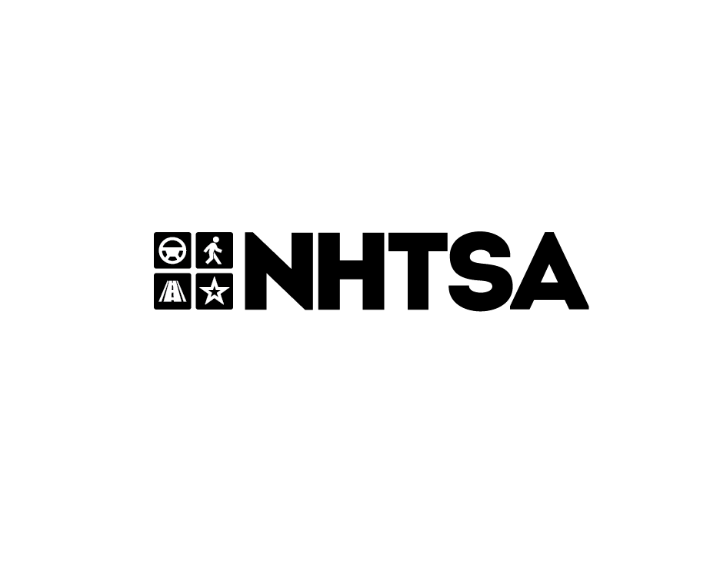 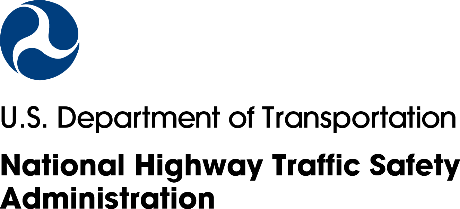 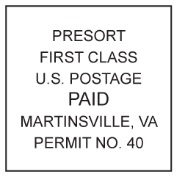 
We have tried to reach you about our National Highway Traffic Safety Administration (NHTSA) survey of personal transportation habits. Your household cannot be replaced! Please help represent people like you in this important study.You will receive a ${“5”, “10”} Amazon.com gift code for completing the survey.Thank you if you have already responded. If not, please follow these simple steps: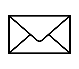 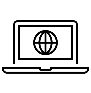 Thank you in advance for your help! Sincerely,Essie WagnerDirector, Office of Behavioral Safety Research, NHTSA